Help Us Grow Our Quality Of Service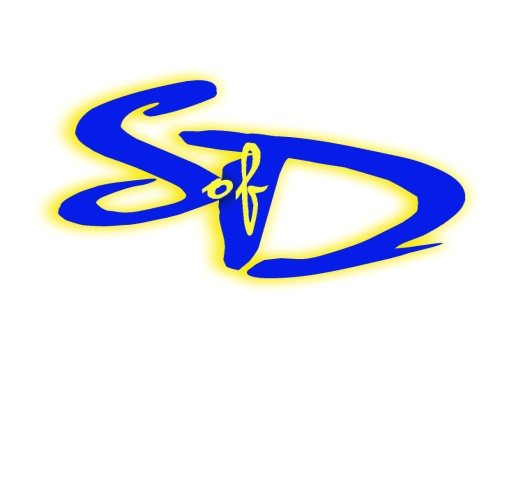 Get a Free Breakfast, Lunch, or Dinner at ………………….. Cracker Barrel, Applebee’s, Fridays or a$10 Off Coupon for future cutting!Here’s How…………………Find one new customer that has never used us before and we’ll send you the coupon or gift card of your choice. Just fill out this slip and send it to us.New Customer Information Here:Name:________________________________________________________Address:_______________________________________________________Phone#________________________________________________________Date job done:__________________________________________________Your Information Here:Name:________________________________________________________Address:_______________________________________________________Phone#________________________________________________________Mail to:Sons Of DavidP.O. Box 2324Gary, In 46409